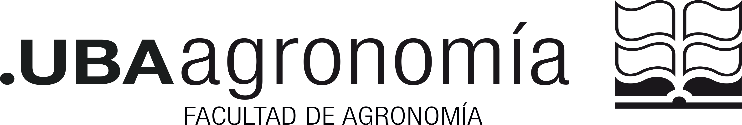 Alta de comisiones de para el año
(1)Tipos de comisión: T-P: Teórico – Práctico P: Práctico   T.O: Teórico Obligatorio   T.N.O: Teórico No Obligatorio(2) Docentes: Son los docentes de la comisión y que serán presentados en las Encuestas de Evaluación Docente(3) Período en el que se dicta la asignatura(4)  Se intentará contemplar las aulas de preferencia. Deberán corroborar el aula asignada antes del inicio de clases.Docente responsable de la asignatura (nombre, apellido y cargo) 
Personal administrativo responsable de la asignatura (nombre y apellido) 							Modalidad de incremento de cupos: (De no completar este ítem se incrementará en forma pareja en todas las comisiones de a 5 cupos) Persona responsable de monitorear la inscripción:   Mail/Teléfono:*Aclaraciones: Fecha: 										Firma: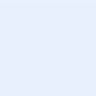 Carrera:                                       Sede:Asignatura:Cursado: Regular       Contracursada            Materia promocionable: Sí   
                                            No       Nota de promoción:     Porcentaje de asistencia:                  Modalidad de dictado:  (3)Anual /Primer Cuatrimestre / Primer Bimestre /Segundo Bimestre /Segundo Cuatrimestre /Tercer Bimestre  /Cuarto Bimestre Tipo de Comisión (1)(Indicar con una X)Tipo de Comisión (1)(Indicar con una X)Tipo de Comisión (1)(Indicar con una X)Tipo de Comisión (1)(Indicar con una X)Día y horario de cursadaDía y horario de cursadaDía y horario de cursadaDía y horario de cursadaDía y horario de cursadaDía y horario de cursada  Cupo(ingrese número)Docentes (2)  (Apellido y Nombres)Cargo del docente (Profesor, JTP Ayudante) Pabellón y/o aula de preferencia (4)Aula y horario de examen finalT-PPT.OT.N.ODíaDesdeHastaDíaDesdeHasta